Отчет об итогах реализации инициативного проекта 1. Наименование инициативного проекта: « Устройство парковки, стояночных мест и тротуаров между 19 и 45 домом 11А микрорайона » (далее — Проект).Реализация Проекта осуществлена в соответствии с Положением о реализации инициативных проектов в городе Нефтеюганске, утвержденным решением Думы города от 15.02.2021 №915-VI.2.	Дата начала и окончания реализации инициативного проекта: c 19.06.2023 по 25.09.2023.3.	Сведения о выполненных работах, оказанных услугах в рамках реализации инициативного проекта:Работы проводились подрядной организацией ООО «Городострой».В настоящие время устройство парковки выполнено в полном объеме.4. Сведения об имущественном и (или) трудовом участии физических и(или) юридических лиц, индивидуальных предпринимателей: - софинансирование граждан  15 076,68 руб.Имущественное участие не заявлено.5. Сведения о финансировании инициативного проекта:  (руб.)Фото после 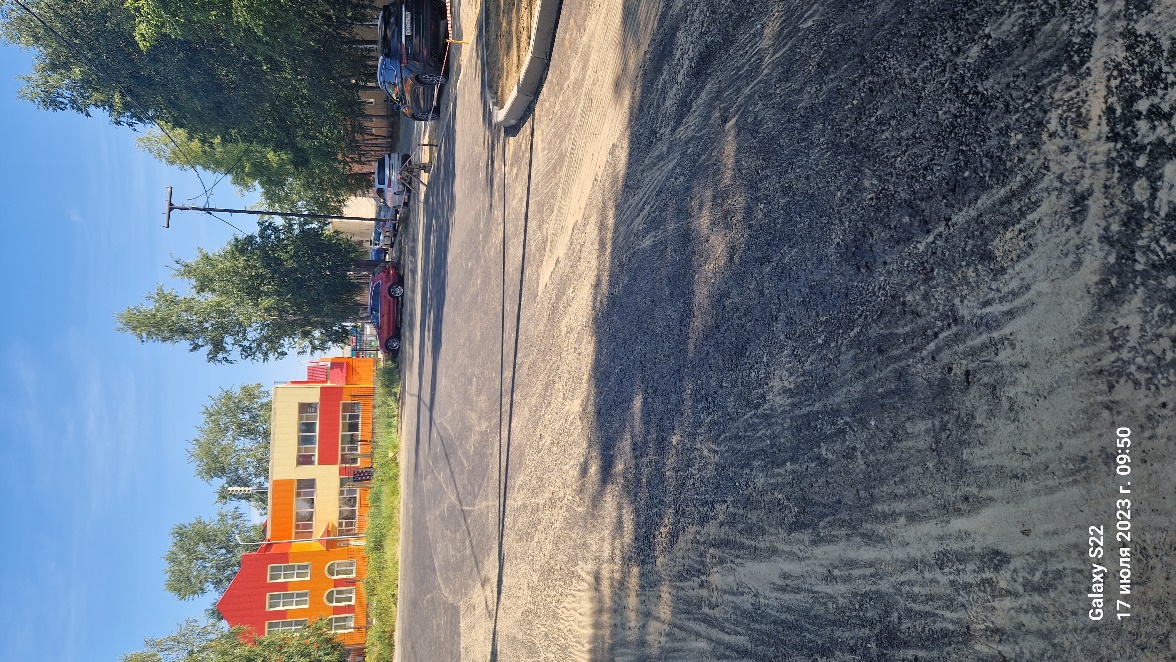 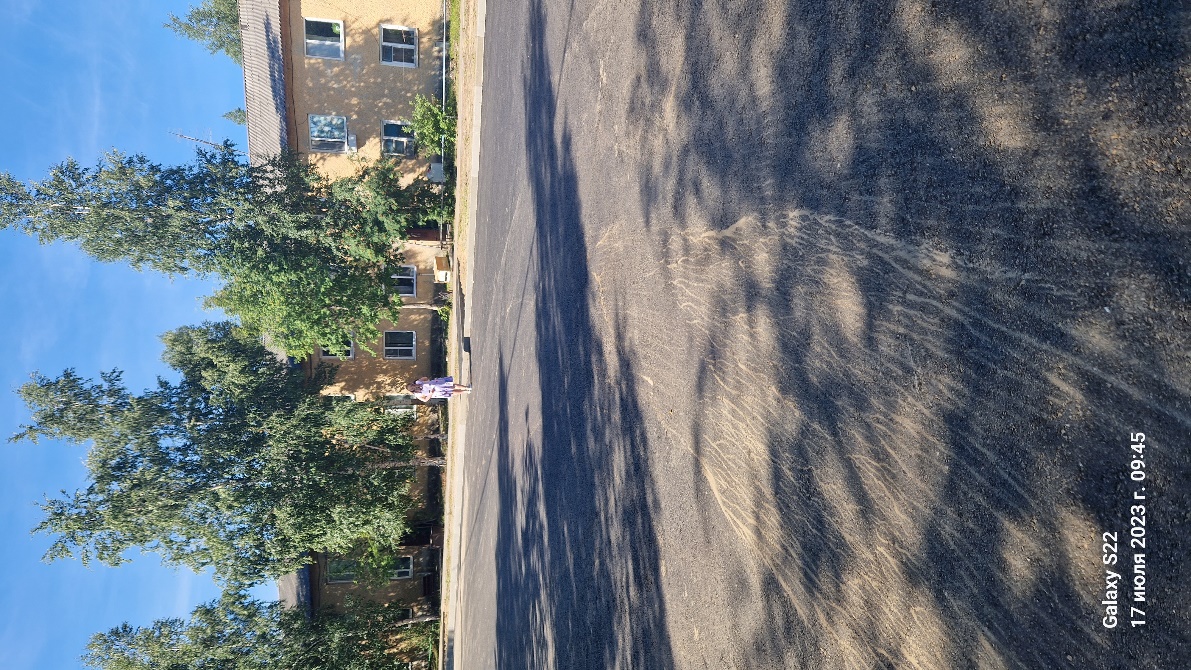 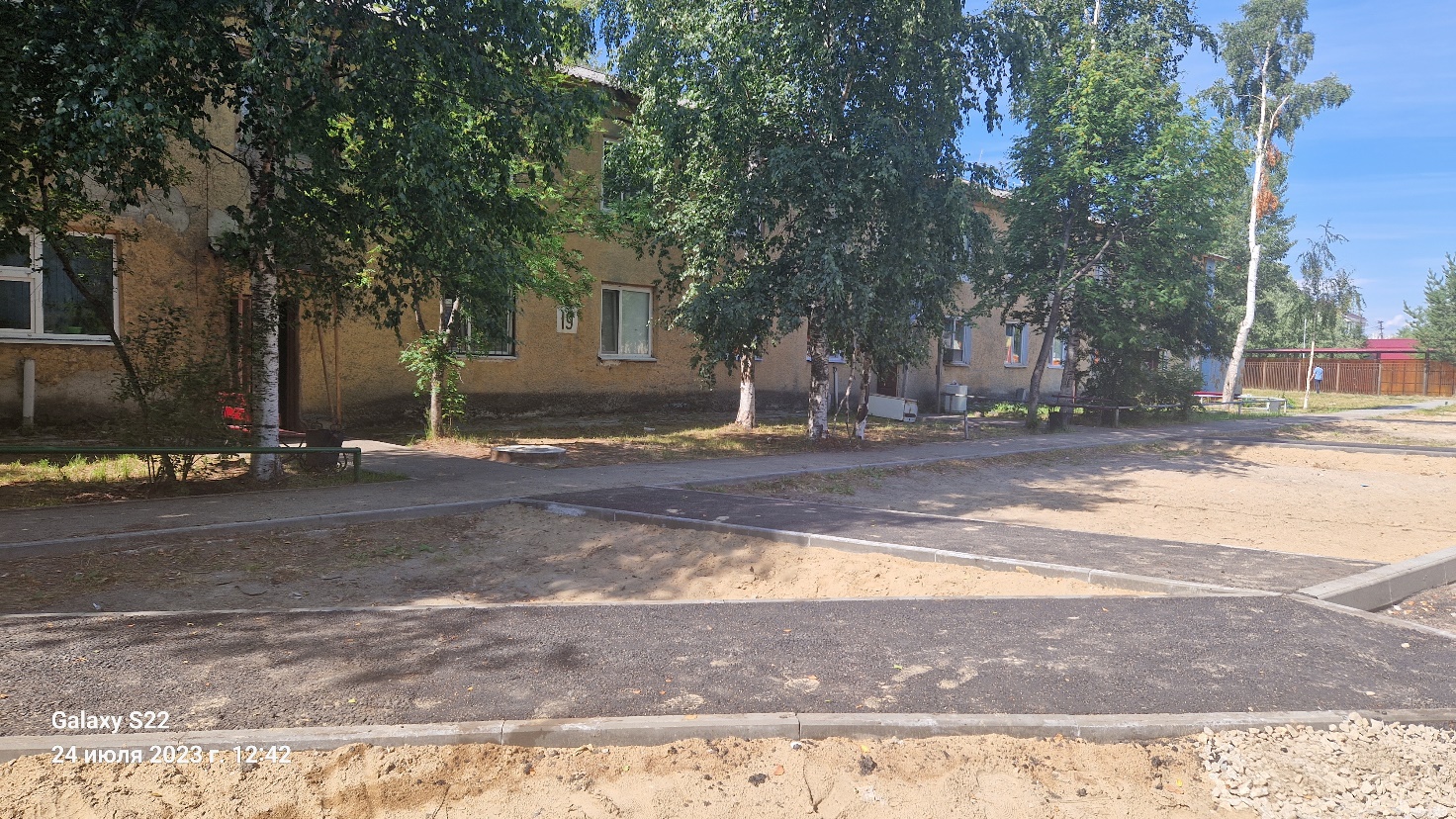 Стоимость проекта
всегов том числев том числев том числеЗаключено контрактов на суммуУвеличение стоимости проектаПричины увеличения стоимости проектаСтоимость проекта
всегоБюджет МООкружной бюджетСоф-ние  (населения, юр.лиц, ИП)Заключено контрактов на суммуУвеличение стоимости проектаПричины увеличения стоимости проекта1 503 1301 488 053,320,0015 076,681 503 130,000,00Отсутствуют 